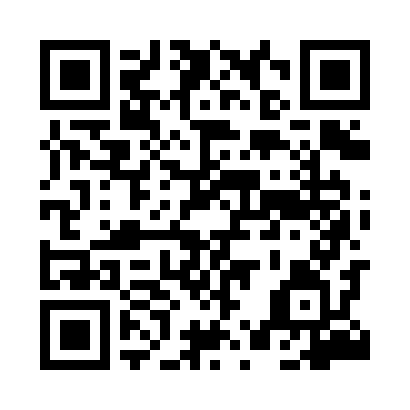 Prayer times for Swolowo, PolandMon 1 Apr 2024 - Tue 30 Apr 2024High Latitude Method: Angle Based RulePrayer Calculation Method: Muslim World LeagueAsar Calculation Method: HanafiPrayer times provided by https://www.salahtimes.comDateDayFajrSunriseDhuhrAsrMaghribIsha1Mon4:156:2412:565:227:309:312Tue4:116:2212:565:237:329:343Wed4:086:1912:565:257:349:364Thu4:056:1712:565:267:369:395Fri4:016:1412:555:287:379:426Sat3:586:1212:555:297:399:447Sun3:556:0912:555:307:419:478Mon3:516:0712:545:327:439:509Tue3:486:0412:545:337:459:5310Wed3:446:0212:545:347:479:5611Thu3:405:5912:545:367:499:5912Fri3:375:5712:535:377:5110:0213Sat3:335:5512:535:387:5310:0514Sun3:305:5212:535:407:5510:0815Mon3:265:5012:535:417:5610:1116Tue3:225:4712:525:427:5810:1417Wed3:185:4512:525:438:0010:1718Thu3:145:4312:525:458:0210:2019Fri3:105:4012:525:468:0410:2420Sat3:065:3812:515:478:0610:2721Sun3:025:3612:515:488:0810:3122Mon2:585:3312:515:508:1010:3423Tue2:545:3112:515:518:1210:3824Wed2:495:2912:515:528:1410:4125Thu2:455:2712:515:538:1510:4526Fri2:405:2412:505:548:1710:4927Sat2:395:2212:505:568:1910:5328Sun2:385:2012:505:578:2110:5429Mon2:375:1812:505:588:2310:5530Tue2:365:1612:505:598:2510:55